Guía N 27 Pensamiento matemático.Números.Completa los siguientes trazos.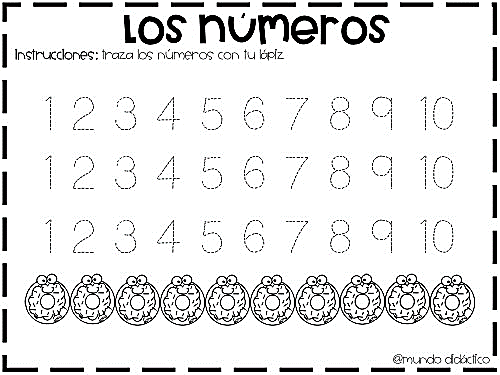 Relaciona el número con la cantidad.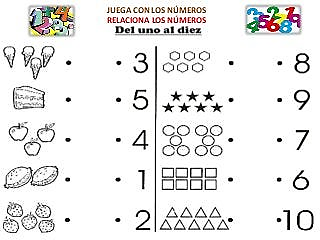 Une los puntos en orden y luego colorea.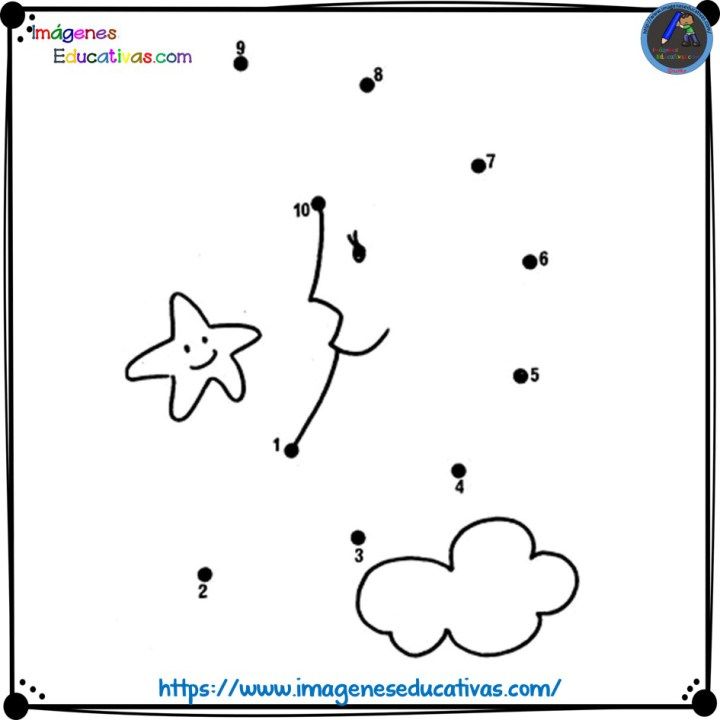 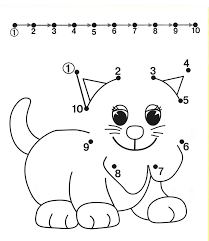 NOMBRE:NOMBRE:NOMBRE:FECHA: